Sample Assessment Outline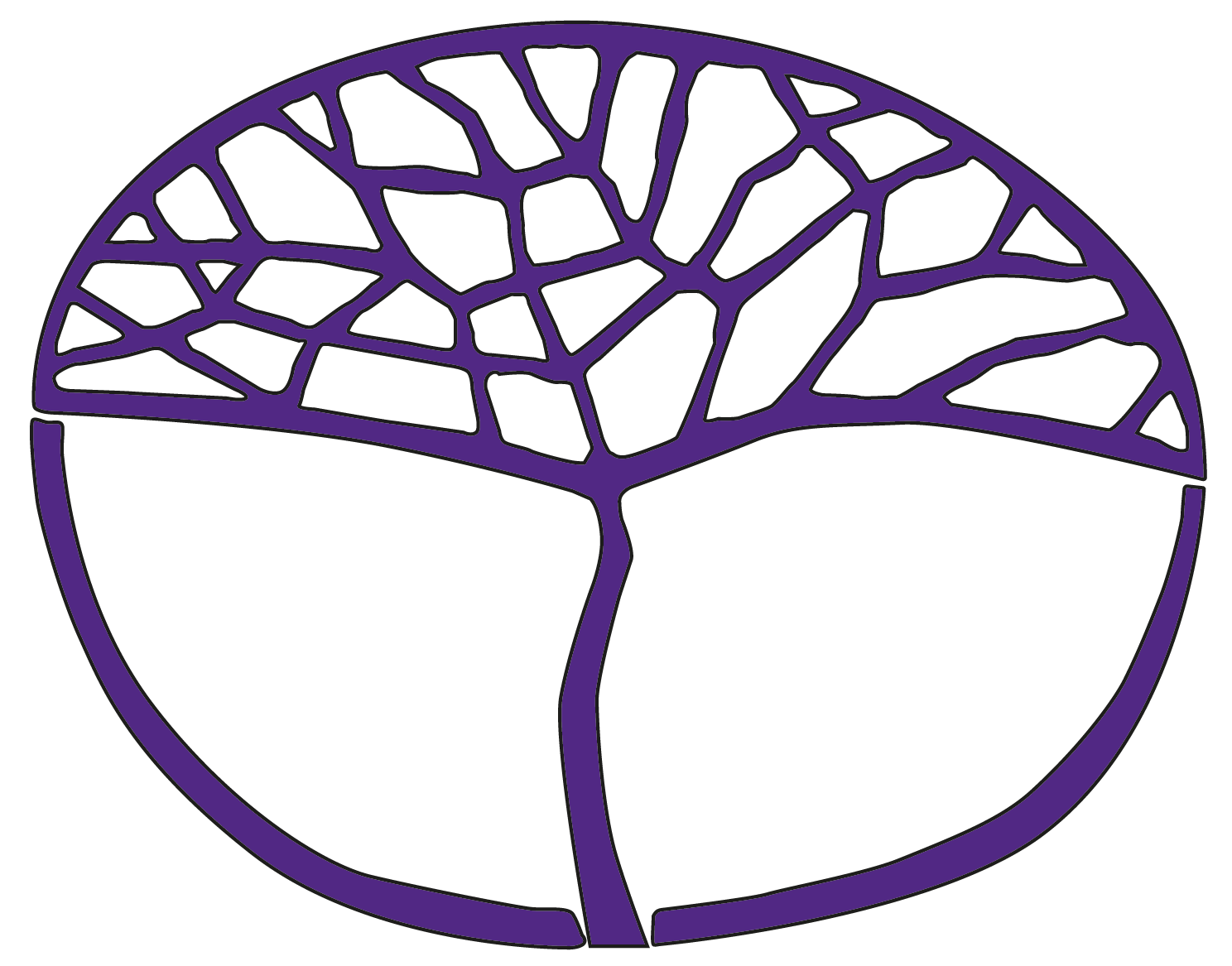 Italian: Second LanguageGeneral Year 12Copyright© School Curriculum and Standards Authority, 2015This document – apart from any third party copyright material contained in it – may be freely copied, or communicated on an intranet, for non-commercial purposes in educational institutions, provided that the School Curriculum and Standards Authority is acknowledged as the copyright owner, and that the Authority’s moral rights are not infringed.Copying or communication for any other purpose can be done only within the terms of the Copyright Act 1968 or with prior written permission of the School Curriculum and Standards Authority. Copying or communication of any third party copyright material can be done only within the terms of the Copyright Act 1968 or with permission of the copyright owners.Any content in this document that has been derived from the Australian Curriculum may be used under the terms of the Creative Commons Attribution-NonCommercial 3.0 Australia licenceDisclaimerAny resources such as texts, websites and so on that may be referred to in this document are provided as examples of resources that teachers can use to support their learning programs. Their inclusion does not imply that they are mandatory or that they are the only resources relevant to the course.Sample assessment outlineItalian: Second Language – General Year 12Unit 3 and Unit 4Assessment type 
(from syllabus)Assessment 
type weighting 
(from syllabus)Assessment task weightingWhenAssessment taskOral communication25%7.5%Semester 1 Week 6Task 2: A 3–4 minute conversation with an Italian speaker related to ‘The individual: Una vita in forma!’.Oral communication25%7.5%Semester 2Week 5Task 6: A 4 minute interview with an Italian speaker related to ‘The individual: Destinazione Italia’.Oral communication25%10%Semester 2Week 11Task 10: A 3–4 minute role play related to ‘The Italian-speaking communities: Gli italiani in vacanza’.Response: Listening 25%10%Semester 1Week 15Task 5: Listen to texts in Italian related to ‘The Italian-speaking communities: Cosa fanno gli italiani per stare bene’ and respond to questions in English.Response: Listening 25%7.5%Semester 2Week 8Task 8: Listen to texts in Italian related to ‘The Italian-speaking communities: Gli italiani in vacanza’ and respond to questions in English.Response: Listening 25%7.5%Semester 2Week 15Task 12: Listen to texts in Italian related to ‘The changing world: Viaggiare oggi’ and respond to questions in English.Response: Viewing and reading 20%10%Semester 1 Week 9Task 3: Read texts in Italian related to ‘The changing world: Un ritorno allo slow food’ and respond to questions in English.Response: Viewing and reading 20%10%Semester 2Week 13Task 11: Read texts in Italian related to ‘The changing world: Viaggiare oggi’ and respond to questions in English.Written communication15%5%Semester 1 Week 5Task 1: Write a script for a speech of approximately 150 words in Italian related to ‘The individual: Una vita in forma!’.Written communication15%5%Semester 2Week 7Task 7: Write a script for a conversation of approximately 150 words in Italian related to ‘The individual: Destinazione Italia’.Written communication15%5%Semester 2Week 10Task 9: Write an email of approximately 150 words in Italian related to ‘The Italian-speaking communities: Gli italiani in vacanza’.Externally set task15%15%Semester 1Week 13Task 4: A task set by the SCSA based on the following content from Unit 3 – <teacher to insert information provided by the Authority>.Total100%100%